                                         Príloha č. 1 k Registračnému poriadku SJF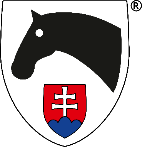 Prehľad zaplatených poplatkov		                     Registrácia – rok:Názov klubu:  Doplňte príslušné počty a výsledné sumy pre jednotlivé typy poplatkov.Tento doklad slúži ako súhrnné tlačivo pre prehľad o poplatkoch klubu a pre fakturáciu zo strany SJF.Vypracoval/a (meno, priezvisko a kontakt):	Údaje budú spracované v súlade so zákonom č. 440/2015 len pre vnútornú potrebu SJF. V 				         dňa		                  ________________________________	                                                                             			         Pečiatka a podpis            štatutárneho zástupcu klubu	PoplatokČlenské príspevky, licenčné a iné poplatky SJFSuma (€)PočetSpolu (€)Členský príspevokKlub – riadna registrácia (obnovenie členstva) - do konca januáraPodľa Reg.por.Členský príspevokKlub – prvá registrácia, registrácia po prerušení členstva,             registrácia od 1.2.Podľa Reg.por.Členský príspevokČlen – žiak jazdeckej školy do 18 rokov – prvá registrácia, obnovenie registrácie do konca januára16Členský príspevokČlen – žiak jazdeckej školy do 18 rokov – obnovenie registrácie od 1.2.21Členský príspevokČlen – žiak jazdeckej školy nad 18 rokov – prvá registrácia, obnovenie registrácie do konca januára31Členský príspevokČlen – žiak jazdeckej školy nad 18 rokov – obnovenie registrácie od 1.2.41Členský príspevokČlen do 18 rokov (deti + jun.) – prvá registrácia, riadna registrácia (obnovenie členstva) - do konca januára16Členský príspevokČlen do 18 rokov (deti + jun.) – registrácia od 1.2.21Členský príspevokČlen nad 18 rokov (senior) – prvá registrácia, riadna registrácia (obnovenie členstva) - do konca januára31Členský príspevokČlen nad 18 rokov (senior) – registrácia od 1.2.41Členský príspevokČlen do 18 rokov (deti + jun.) – registrácia na FEI15Členský príspevokČlen nad 18 rokov (senior) – registrácia na FEI30Členský príspevokKôň31Členský príspevokKôň – registrácia na FEI30Iné poplatkyAdministratívny úkon/potvrdenie10Iné poplatkyČlen - Medzinárodná jazdecká licencia (povolenie činnosti v zahraničí) CZE, HUN, POL40Iné poplatkyČlen - Medzinárodná jazdecká licencia (povolenie činnosti v zahraničí) okrem CZE, HUN, POL140Iné poplatkyČlen - Vystavenie náhradného preukazu – duplikátu50Iné poplatkyČlen - Zmena klubovej príslušnosti počas roka50Iné poplatkyKôň – Vystavenie medzinárodného pasu, registračnej karty FEI200Iné poplatkyKôň – vykonanie zmeny v pase FEI15Iné poplatkyKôň – vykonanie zmeny mena koňa v registrácii SJF50Iné poplatkyKôň – vystavenie náhradných evidenčných čísiel10Iné poplatkyKôň/jazdec – Vyhotovenie potvrdenia o výsledkoch30Podklad pre fakturáciu - SPOLU (€):Podklad pre fakturáciu - SPOLU (€):Podklad pre fakturáciu - SPOLU (€):